FromFamily Christmas Letter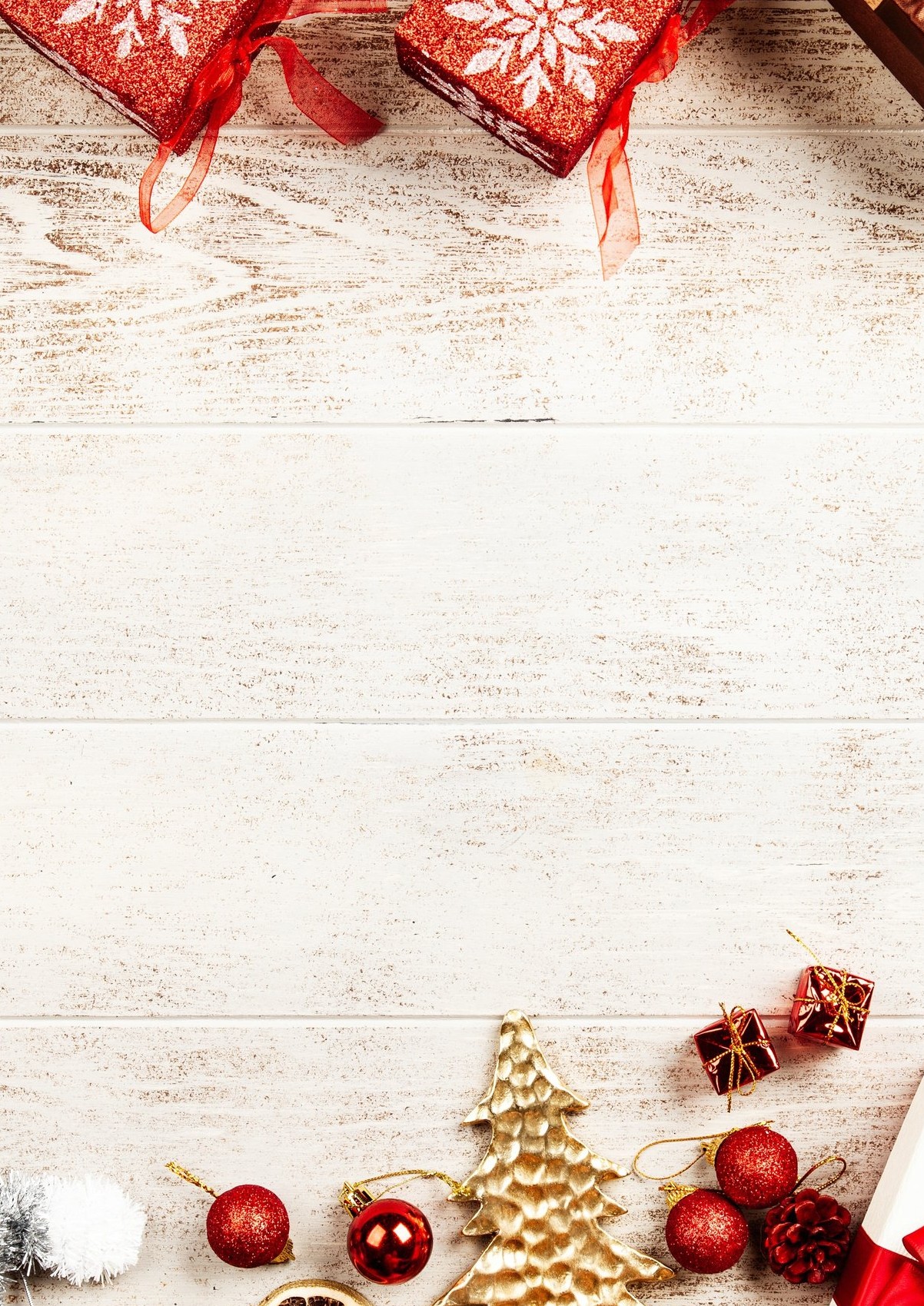 Date  	ToSubject ----------------------- (mention the purpose)I am	(name of the person) writing this letter to express to you and your family my sincere wishes for Christmas and the coming year YYYY. As I cannot manage to give these wishes personally, I request you to accept these wishes kindly. Let God save you from all the fears and hope you live a healthy and wealthy life. May this bring you great happiness.May the darkness go out, and a light of knowledge spread all over. May good luck be with you all the time. I request you to convey my feelings to your dear and near ones and let God give them a happy life. Just have a Merry Christmas and a prosperous New Year. God Bless You. Missing you all.Thanking you.Name Signature